Образовательная программа высшего образования –программа магистратурыНаправление подготовки 38.04.02 Менеджмент Направленность «Стратегия и финансы бизнеса»Руководитель образовательной программы д. э. н., доцент В. В. КлевцовДепартамент финансового и инвестиционного менеджментаФакультет «Высшая школа управления»/ Институт онлайн-образованияОБЩИЕ ПОЛОЖЕНИЯОбщие сведения об образовательной программе высшего образования – программе магистратурыОбразовательная программа высшего образования – программа магистратуры, реализуемая Финансовым университетом по направлению подготовки 38.04.02 Менеджмент (далее – программа магистратуры), разрабатывается и реализуется в соответствии с основными положениями Федерального закона «Об образовании в Российской Федерации» (от 29.12.2012 № 273-ФЗ) и на основе образовательного стандарта высшего образования федерального государственного образовательного бюджетного учреждения высшего образования «Финансовый университет при Правительстве Российской Федерации» (далее – ОС ВО ФУ) с учетом требований рынка труда.Программа магистратуры представляет собой комплекс основных характеристик образования (объем, содержание, планируемые результаты), организационно-педагогических условий, который представлен в виде общей характеристики образовательной программы, учебного плана, календарного учебного графика, рабочих программ дисциплин (модулей), практики, оценочных средств и  методических материалов, рабочей программы воспитания, календарного плана воспитательной работы, форм аттестации и является адаптированной образовательной программой для инвалидов и лиц с ограниченными возможностями здоровья. Каждый компонент программы магистратуры разработан в форме единого документа или комплекта документов. Порядок разработки и утверждения образовательных программ высшего образования – программ бакалавриата и программ магистратуры в Финансовом университете установлен Финансовым университетом на основе Порядка организации и осуществления образовательной деятельности по образовательным программам высшего образования – программам бакалавриата, программам специалитета, программам магистратуры (приказ Минобрнауки России от 06.04.2021 №245). Информация о компонентах программы магистратуры размещена на официальном сайте Финансового университета в сети «Интернет», на образовательном портале.Социальная роль, цели и задачи программы магистратурыЦелью разработки программы магистратуры является методическое обеспечение реализации ОС ВО ФУ по данному направлению подготовки, организация и контроль учебного процесса, обеспечивающая воспитание и качество подготовки обучающихся, получающих квалификацию «магистр» по направлению подготовки 38.04.02 Менеджмент.Социальная роль программы магистратуры состоит в формировании и развитии у студентов личностных и профессиональных качеств, позволяющих обеспечить требования ОС ВО ФУ.Задачами программы магистратуры являются:- реализация студентоцентрированного подхода к процессу обучения, формирование индивидуальных траекторий обучения;- реализация компетентностного подхода к процессу обучения;- расширение вариативности выбора студентами дисциплин в рамках избранной траектории обучения.Направленность программы магистратурыПрограмма магистратуры по направлению подготовки 38.04.02 Менеджмент имеет направленность «Стратегия и финансы бизнеса». ХАРАКТЕРИСТИКА ПРОГРАММЫ МАГИСТРАТУРЫНормативный срок освоения программы магистратуры: очная форма обучения – 2 года, заочная форма обучения – 2,5 года.  Трудоемкость программы магистратуры составляет 120 зачетных единиц.Области профессиональной деятельности и (или) сферы профессиональной деятельности, в которых выпускники, освоившие программу магистратуры, могут осуществлять профессиональную деятельность: 01 Образование (в сферах общего, среднего профессионального, дополнительного профессионального образования) и наука (в сфере реализации, в сфере научных исследований);08 Финансы и экономика (в экономических, финансовых, маркетинговых службах организаций финансового и нефинансового секторов экономики, органов государственной власти и местного самоуправления). Выпускники могут осуществлять профессиональную деятельность в других областях и (или) сферах профессиональной деятельности при условии соответствия уровня их образования и полученных компетенций требованиям к квалификации работника.Объекты профессиональной деятельности: устойчивое функционирование и стратегия экономических систем различного уровня, включая национальную экономику, управленческие отношения, возникающие в процессе формирования, развития (стабилизации) и разрушения экономических систем, научно-исследовательские процессы.Программа магистратуры «Стратегия и финансы бизнеса» направлена на подготовку управленцев и аналитиков высшей квалификации, владеющих современной методологией и прикладными инструментами разработки стратегии и управления финансами компании различных форм собственности и отраслей народного хозяйства.Выпускники программы обладают профессиональными компетенциями и практическими навыками в области экспертизы стратегии развития и финансовой политики бизнеса, управления ростом бизнеса, сделками по слияниям и поглощениям, управления финансовыми активами, стратегического финансового управления бизнесом на основе ценностно-ориентированного подхода, реструктуризации и финансовой реорганизации бизнеса, информационного обеспечения стратегии и тактики финансового менеджмента на основе МСФО, защиты акционеров и противодействия корпоративному рейдерству и т. д. Особенностью программы является сочетание базовой подготовки по финансовому менеджменту и рынку капиталов со специальными знаниями.После завершения обучения выпускники программы работают в коммерческих и государственных организациях, банках, финансовых, инвестиционных и консалтинговых компаниях, а также некоммерческих организациях на следующих должностях: руководитель финансовой службы; финансовый/инвестиционный аналитик; специалист финансового департамента/отдела; специалист по управлению финансовыми рисками; портфельный менеджер; специалист по операциям на рынке ценных бумаг; руководитель международного финансового департамента/отдела.В процессе изучения дисциплин программы магистратуры широко используются интерактивные и компьютерные технологии обучения, кейс-технологии, осуществляется разбор и анализ деловых ситуации, взятых из реальной отечественной и международной практики, проводятся дискуссии, организуются конференции, круглые столы и мастер-классы по наиболее актуальным проблемам стратегии и финансов бизнеса.Занятия по специальным дисциплинам ориентированы на применение современных пакетов прикладных программ (Project Expert, Альт-Инвест, Альт-Финансы и др.), баз данных ведущих отечественных (СIIАРК, Росбизнесконсалтинг) и зарубежных (Вlооmbеrg) информационных агентств, средств мультимедиа и глобальной сети Интернет.Обучающиеся по программе проходят практику в компаниях – ПАО Абрау-Дюрсо, ПАО СДМ-банк, а также в других коммерческих организациях.НАИМЕНОВАНИЕ ОРГАНИЗАЦИИ-ПАРТНЕРАОрганизацией-партнером при реализации образовательной программы 38.04.02 Менеджмент, направленность программы магистратуры «Стратегия и финансы бизнеса» является ООО «Международный центр консалтинга».ТИПЫ ЗАДАЧ ПРОФЕССИОНАЛЬНОЙ ДЕЯТЕЛЬНОСТИ ВЫПУСКНИКАВ рамках освоения программы магистратуры выпускники могут готовиться к решению задач профессиональной деятельности следующих типов: управленческий: управлять бизнес-процессами, материальными и финансовыми потоками, человеческими и информационными ресурсами с учетом рисков, присущих этим процессам;управлять функциональными подразделениями организации, обеспечивая практическую разработку и реализацию стратегии, координацию и управление руководителями низшего звена, а также выбор необходимых методов мотивации;организовывать взаимодействие между функциональными подразделениями организации, а также с заинтересованными лицами (стейкхолдерами), осуществлять все виды коммуникации с ними; участвовать в управлении деятельностью и принятии решений на уровне организаций и подразделений; нести ответственность за результаты деятельности и личный вклад в успех коллектива;осуществлять просветительскую деятельность в целях распространения экономических и управленческих знаний.научно-исследовательский:использовать результаты экономических исследований для разработки и совершенствования методов управления социально-экономическими системами;определять источники и осуществлять поиск информации, необходимой для проведения исследований, разработки стратегий развития объектов управления, а также развития национальной экономики; управлять процессами накопления и кодификации знаний в профильной области деятельности;проектно-экспертный:исследовать, анализировать и прогнозировать основные социально-экономические показатели.разрабатывать методики и проводить экспертные оценки проектов и стратегий развития с учетом факторов риска в условиях неопределенности;осуществлять постановку задач проектно-исследовательского характера; управлять проектом и портфелем проектов; осуществлять выбор необходимых методов и технологий; создавать методические и нормативные документы;решать проблемы в специализированной (профильной) области профессиональной деятельности посредством создания новых методов, технологий, расширения существующей практики применения прикладных экономических и управленческих знаний.педагогический:преподавание экономических, финансовых, управленческих дисциплин; разработка образовательных программ и учебно-методических материалов по экономическим, финансовым, управленческим дисциплинам.ТРЕБОВАНИЯ К РЕЗУЛЬТАТАМ ОСВОЕНИЯ ПРОГРАММЫ МАГИСТРАТУРЫВ соответствии с ОС ВО ФУ выпускник, освоивший данную программу магистратуры, должен обладать следующими универсальными компетенциями и профессиональными компетенциями направления (общепрофессиональными компетенциями):Универсальные компетенции и индикаторы их достижения:Профессиональные компетенции направления и индикаторы их достижения:Профессиональные компетенции направления могут формироваться дисциплинами (модулями) обязательной части Блока 1 «Дисциплины (модули)» и Блока 2 «Практика, в том числе научно-исследовательская работа (НИР)», а также могут получить дальнейшее развитие в ходе освоения дисциплин, входящих в часть, формируемую участниками образовательных отношений.  Универсальные компетенции могут формироваться дисциплинами обязательной части и части, формируемой участниками образовательных отношений Блока 1 «Дисциплины (модули)», а также в период прохождения практики и выполнения НИР Блока 2 «Практика, в том числе научно-исследовательская работа (НИР)».Ввиду отсутствия обязательных и рекомендуемых профессиональных компетенций в качестве профессиональных компетенций в программу магистратуры включены определенные самостоятельно профессиональные компетенции, исходя из направленности программы.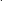 Профессиональные компетенции сформированы на основе профессионального стандарта, соответствующего профессиональной деятельности выпускников, путем отбора соответствующих обобщенных трудовых функций, относящихся к уровню квалификации, требующего освоения программы магистратуры (как правило, 7 уровень квалификации); и на основе анализа требований рынка труда, запросов социальных партнеров, проведения консультаций с ведущими работодателями, объединениями работодателей, где востребованы выпускники с учетом направленности программы магистратуры: Профессиональные компетенции и индикаторы их достижения:Профессиональные компетенции могут формироваться в ходе освоения дисциплин, входящих в часть, формируемую участниками образовательных отношений Блока 1 «Дисциплины (модули)», а также в период прохождения практики и выполнения НИР Блока 2 «Практика, в том числе научно-исследовательская работа (НИР)».ДОКУМЕНТЫ, ОПРЕДЕЛЯЮЩИЕ СОДЕРЖАНИЕ И ОРГАНИЗАЦИЮ ОБРАЗОВАТЕЛЬНОГО ПРОЦЕССАКалендарный учебный графикКалендарный учебный график является приложением к учебному плану, в котором в виде таблицы условными знаками (по неделям) отражены виды учебной деятельности: теоретическое обучение, практики, научно-исследовательская работа, промежуточная аттестация, государственная итоговая аттестация и периоды каникул.Учебный план по направлению подготовки 38.04.02 МенеджментУчебный план по направлению подготовки 38.04.02 Менеджмент разработан в соответствии с ОС ВО ФУ, требованиями, определенными в Порядке организации и утверждения образовательных программ высшего образования – программ бакалавриата и программ магистратуры в Финансовом университете и другими нормативными документами.Рабочие программы дисциплин (модулей)В целях организации и ведения учебного процесса по программе магистратуры разработаны и утверждены рабочие программы дисциплин в соответствии с требованиями, определенными в Порядке организации и утверждения образовательных программ высшего образования – программ бакалавриата и программ магистратуры в Финансовом университете, и представлены отдельными документами.Программы учебной и производственной практики В целях организации и проведения практики разработаны и утверждены программы учебной и производственной практики в соответствии с требованиями, определенными в Порядке организации и утверждения образовательных программ высшего образования – программ бакалавриата и программ магистратуры в Финансовом университете, в Положении о практике обучающихся, осваивающих образовательные программы высшего образования – программы бакалавриата и программы магистратуры в Финансовом университете. Они представлены отдельными документами.Программы научно-исследовательской работы и научного семинараВ целях организации и проведения научно-исследовательской работы (далее-НИР) по программе магистратуры разработана и утверждена программа НИР и программа научного семинара в соответствии с требованиями, установленными в Положении о научно-исследовательской работе обучающихся.Программа государственной итоговой аттестацииПрограмма государственной итоговой аттестации представлена программой государственного экзамена, перечнем компетенций выпускника, подлежащих оценке в ходе государственного экзамена и требованиями к выпускным квалификационным работам в соответствии с требованиями, определенными в Порядке организации и утверждения образовательных программ высшего образования – программ бакалавриата и программ магистратуры в Финансовом университете, в Порядке проведения государственной итоговой аттестации по программам бакалавриата и программам магистратуры в Финансовом университете, в Положении о выпускной квалификационной работе по программам бакалавриата и  магистратуры в Финуниверситете.УСЛОВИЯ РЕАЛИЗАЦИИ ПРОГРАММЫ МАГИСТРАТУРЫКадровое обеспечение реализации программы магистратурыКадровый потенциал, обеспечивающий реализацию программы магистратуры, соответствует требованиям к наличию и квалификации научно-педагогических работников, установленным ОС ВО ФУ по данному направлению подготовки.Руководитель образовательной программы – Клевцов Виталий Владимирович, д.э.н., доцент, руководитель Департамента финансового и инвестиционного менеджмента Факультета «Высшая школа управления».Выпускающий департамент - Департамент финансового и инвестиционного менеджмента Факультета «Высшая школа управления».Образовательный процесс осуществляется в Институте онлайн-образованияУчебно-методическое обеспечение реализации программы магистратуры Программа магистратуры обеспечена учебно-методической документацией по всем дисциплинам.В Финансовом университете создан библиотечно-информационный комплекс (далее – БИК), который оснащен компьютерной техникой. Локальная сеть БИК интегрируется в общеуниверситетскую компьютерную сеть с выходом в Интернет, что позволяет студентам обеспечивать возможность самостоятельной работы с информационными ресурсами on-line в читальных залах и медиатеках.Электронные фонды БИК включают: электронную библиотеку Финансового университета, лицензионные полнотекстовые базы данных на русском и английском языках, лицензионные правовые базы, универсальный фонд CD, DVD ресурсов, статьи, учебные пособия, монографии. Фонд дополнительной литературы, помимо учебной, включает справочно-библиографические и периодические издания.Фонд отражен в электронном каталоге БИК и представлен на информационно-образовательном портале. Каждый обучающийся в течение всего периода обучения обеспечен индивидуальным неограниченным доступом к электронной библиотеке. Электронная библиотека обеспечивает одновременный доступ не менее 50% обучающихся. Доступ к полнотекстовым электронным коллекциям БИК открыт для пользователей из медиатек с любого компьютера, который входит в локальную сеть Финансового университета и имеет выход в Интернет, а также удаленно. Электронные материалы доступны пользователям круглосуточно. Обучающиеся инвалиды и лица с ограниченными возможностями здоровья обеспечиваются печатными и электронными образовательными ресурсами в формах, адаптированных к ограничениям их здоровья. Материально-техническое обеспечение реализации программы магистратурыПомещения представляют собой учебные аудитории для проведения учебных занятий всех видов, предусмотренных программой магистратуры, оснащенные оборудованием и техническими средствами обучения, состав которых определяется в рабочих программах дисциплин (модулей).Помещения для самостоятельной работы обучающихся оснащены компьютерной техникой с возможностью подключения к сети «Интернет» и обеспечением доступа в электронную информационно-образовательную среду Финансового университета.Электронная информационно-образовательная среда обеспечивает доступ к учебным планам, рабочим программам дисциплин (модулей), программам практик, электронным учебным изданиям и электронным образовательным ресурсам, указанным в рабочих программах дисциплин, программах практик, формирование электронного портфолио обучающегося.Образовательный процесс обеспечен необходимым комплектом лицензионного и свободно распространяемого программного обеспечения, в том числе возможно и отечественного производства (состав определяется в рабочих программах дисциплин (модулей) и подлежит обновлению при необходимости).Конкретные требования к материально-техническому обеспечению определяются в рабочих программах дисциплин.Финансовое обеспечение реализации программы магистратурыФинансовое обеспечение реализации программы магистратуры осуществляется в объеме не ниже значений базовых нормативов затрат на оказание государственных услуг по реализации образовательных программ высшего образования — программ магистратуры и значений корректирующих коэффициентов к базовым нормативам затрат, определяемых Минобрнауки России.СОГЛАСОВАНОУТВЕРЖДАЮООО «Международный центр консалтинга»(наименование организации)Ректор Финансового университета  Генеральный директор(должность представителя работодателя)_______________  С.Е. Прокофьев        (подпись)___________________К.В. Ордов             (подпись)«____» ___________ 20   г.«_____»______________ 20    г.Категория компетенцииКод и наименование универсальных компетенций выпускника программы магистратурыОписание индикаторов достижения универсальных компетенцийОбщенаучныеСпособность к абстрактному мышлению, критическому анализу проблемных ситуаций на основе системного подхода, выработке стратегии действий (УК-1)1.Использует методы абстрактного мышления, анализа информации и синтеза проблемных ситуаций, формализованных моделей процессов и явлений в профессиональной деятельности.2. Демонстрирует способы осмысления и критического анализа проблемных ситуаций.3. Предлагает нестандартное решение проблем, новые оригинальные проекты, вырабатывает стратегию действий на основе системного подходаИнструмен-тальныеСпособность применять коммуникативные технологии, владеть иностранным языком на уровне, позволяющем осуществлять профессиональную и исследовательскую деятельность, в т. ч. в иноязычной среде (УК-2)1. Использует коммуникативные технологии, включая современные, для академического и профессионального взаимодействия.2. Общается на иностранном языке в сфере профессиональной деятельности и в научной среде в письменной и устной форме.3. Выступает на иностранном языке с научными докладами / презентациями, представляет научные результаты на конференциях и симпозиумах; участвует в научных дискуссиях и дебатах.4. Демонстрирует владение научным речевым этикетом, основами риторики на иностранном языке, навыками написания научных статей на иностранном языке.5. Работает со специальной иностранной литературой и документацией на иностранном языке.Социально-личностныеСпособность определять и реализовывать приоритеты собственной деятельности в соответствии с важностью задач, методы повышения ее эффективности (УК-3)1.Объективно оценивает свои возможности и требования различных социальных ситуаций, принимает решения в соответствии с данной оценкой и требованиями. 2.Актуализирует свой личностный потенциал, внутренние источники роста и развития собственной деятельности.3.Определяет приоритеты собственной деятельности в соответствии с важностью задач.4. Определяет и демонстрирует методы повышения эффективности собственной деятельности.Социально-личностныеСпособность к организации межличностных отношений и межкультурного взаимодействия, учитывая разнообразие культур (УК-4)1.Демонстрирует понимание разнообразия культур в процессе межкультурного взаимодействия.2. Выстраивает межличностные взаимодействия путем создания общепринятых норм культурного самовыражения.3. Использует методы построения конструктивного диалога с представителями разных культур на основе взаимного уважения, принятия разнообразия культур и адекватной оценки партнеров по взаимодействию.Социально-личностныеСпособность руководить работой команды, принимать организационно-управленческие решения для достижения поставленной цели, нести за них ответственность (УК-5)1.Организовывает работу в команде, ставит цели командной работы. 2.Вырабатывает командную стратегию для достижения поставленной цели на основе задач и методов их решения.3. Принимает ответственность за принятые организационно-управленческие решения.СистемныеСпособность управлять проектом на всех этапах его жизненного цикла (УК-6)1.Применяет основные инструменты планирования проекта, в частности, формирует иерархическую структуру работ, расписание проекта, необходимые ресурсы, стоимость и бюджет, планирует закупки, коммуникации, качество и управление рисками проекта и др. 2.Осуществляет руководство исполнителями проекта, применяет инструменты контроля содержания и управления изменениями в проекте, реализует мероприятия по обеспечению ресурсами, распределению информации, подготовке отчетов, мониторингу и управлению сроками, стоимостью, качеством и рисками проекта. СистемныеСпособность проводить научные исследования, оценивать и оформлять их результаты (УК-7)1. Применяет методы прикладных научных исследований.2.Самостоятельно изучает новые методики и методы исследования, в том числе в новых видах профессиональной деятельности.3. Выдвигает самостоятельные гипотезы.4.Оформляет результаты исследований в форме аналитических записок, докладов и научных статей.  Категория компетенцииКод и наименование профессиональных компетенций направления выпускника программы магистратурыОписание индикаторов достижения профессиональных компетенций направленияТеоретико-методологическиеСпособность к выявлению проблем и тенденций в современной экономике и решению профессиональных задач на основе знания (продвинутый уровень) экономической и управленческой теории, а также обобщения и критического анализа актуальных практик управления (ПКН-1)1. Демонстрирует знания теории и практики управления, а также современных тенденций развития менеджмента, как науки.2. Обладает умением выявлять необходимость изменений в социально-экономических системах и организовывать реализацию таких изменений3. Критически оценивает и обобщает имеющиеся теоретические концепции, подходы и управленческие практики.ПрикладныеСпособность применять современные методы и техники сбора, обработки и анализа данных, а также определения и прогнозирования основных социально-экономических показателей объектов управления (ПКН-2)1. Разрабатывает методы, техники и инструментарий для анализа и прогнозирования тенденций и социально-экономических показателей 2. Использует инструменты диагностики изменения состояния объектов управления на ранних стадиях в целях прогнозирования результатов их деятельности и предотвращения негативных последствий.3. Владеет способностью анализировать проблемы финансово-экономического состояния организаций и прогнозировать их последствия.4. Применяет интеллектуальные информационные технологии для повышения эффективности управления знаниями.ПрикладныеСпособность осуществлять оценку эффективности и результативности деятельности организации в целом и отдельных проектов, разрабатывать для этого методики оценки и необходимые показатели с учётом факторов риска и в условиях неопределённости (ПКН-3)1. Проводит расчеты эффективности и обосновывает управленческие решения, связанные с осуществлением реальных и финансовых инвестиций, с учетом факторов риска и в условиях неопределенности.2. Применяет инструменты количественного и качественного анализа субъектов управления в целях разработки мероприятий по совершенствованию их деятельности. 3. Разрабатывает систему диагностики и выявления негативных факторов развития бизнеса организации.4. Реализует способность принятия и реализации управленческих решений, направленных на снижение вероятности возникновения неблагоприятного результата и минимизацию возможных потерь проекта, вызванных его реализацией.5. Разрабатывает методы анализа эффективности реализации экономических проектов, а также методики их оценки.ПрикладныеСпособность руководить проектной и процессной деятельностью в организации, а также выявлять, оценивать и реализовывать новые рыночные возможности, управлять материальными и финансовыми потоками, а также всеми видами рисков деятельности экономических систем (ПКН 4)1. Использует методы проектного менеджмента для организации управления проектами различного характера и управления портфелем проектов. 2. Демонстрирует владение методами управления бизнес-процессами и их реинжиниринга.3. Реализует способность управления материальными и финансовыми потоками.4. Выявляет риски, существующие в деятельности организации, и управляет имиПрикладныеСпособность обобщать и критически оценивать научные исследования в менеджменте и смежных областях, выполнять научно-исследовательские проекты и участвовать в распространении экономических и управленческих знаний (ПКН 5)1. Реализует способность организовывать проведение современных научных исследований в таких научных областях как экономика и управление.2. Владеет навыками публичных выступлений и презентаций по тематике, связанной с экономикой и управлением.3. Использует навыки подготовки и планирования выступления, привлечения, удержания и выбора правильного стиля взаимодействия с аудиторией.ПрикладныеСпособность управлять стратегическими изменениями в деятельности организации, разрабатывать новые направления деятельности организации и соответствующие им бизнес-модели организаций (ПКН-6)1. Организовывает реализацию проектов стратегических изменений.2. Владеет навыками формирования метрик результативности и эффективности деятельности организации.3. Использует навыки работы по преодолению сопротивлений изменениям в целях повышения результативности проводимых проектов стратегических изменений.4. Разрабатывает новые направления деятельности организаций и соответствующие бизнес-модели, реализуя новые рыночные возможности.АналитическиеСпособность самостоятельно принимать обоснованные организационно-управленческие решения, оценивать их операционную и организационную эффективность, и социальную значимость, обеспечивать их реализацию (ПКН-7)1. Реализует проекты по внедрению организационных изменений.2. Анализирует качество управления организацией.3. Учитывает при разработке управленческих решений их социальную значимость и ответственность, кросс-культурные различия.4. Владеет методами и инструментами обоснования, принятия и реализации управленческих решенийАналитическиеСпособность анализировать, определять и эффективно использовать человеческий и социальный и интеллектуальный капитал, а также накопленные организацией знания, применяя при этом необходимые лидерские и коммуникативные навыки (ПКН 8)1. Демонстрирует знания о роли и месте человеческого капитала в управлении организацией и его связи со стратегическими задачами организации.2.Владеет навыками анализа организационной культуры и инструментами её совершенствования.3.Оперирует инструментами управления знаниями для повышения эффективности деятельности организации4. Применяет коммуникативные и лидерские навыки.Наименование направления подготовки с указанием направленности программы магистратуры Наименование профессиональных стандартов и (или) наименование социальных партнеровКод, наименование и уровень квалификации (далее – уровень) обобщенных трудовых функций, на которые ориентирована образовательная программа на основе профессиональных стандартов или требований работодателей – социальных партнеровНаименование профессиональных компетенций (ПК) программы магистратуры, формирование которых позволяет выпускнику осуществлять обобщенные трудовые функцииНаправление подготовки 38.04.02 -Менеджмент, направленность программы магистратуры «Стратегия и финансы бизнеса»Специалист по финансовому консультированию, приказ Минтруда России от 19.03.2015 N 167н, зарегистрирован Минюстом России 09.04.2015 N 36805ПАО СДМ-банкB Консультирование клиентов по составлению финансового плана и формированию целевого инвестиционного портфеля – уровень 7C Управление процессом финансового консультирования в организации (подразделении) – уровень 7Экспертиза стратегии развития и финансовой политики бизнеса Управление ростом бизнеса, сделками по слияниям и поглощениям Управления финансовыми активамиСтратегическое финансовое управление бизнесом на основе ценностно-ориентированного подходаРеструктуризация и финансовая реорганизация бизнеса Информационное обеспечение стратегии и тактики финансового менеджмента на основе МСФО- способность применять теоретические знания и методологический инструментарий для разработки стратегии компании и управления деловым и финансовым рисками бизнеса (ПК-1);- способность осуществлять стратегическое бизнес- и финансовое планирование для корпораций и компаний, использовать современные информационные технологии и пакеты прикладных программ для решения практических задач (ПК-2);- способность применять стратегию слияний и поглощений, другие стратегии роста бизнеса для повышения благосостояния собственников (ПК-3);- способность разрабатывать систему мероприятий для осуществления корпоративной реструктуризации и реорганизации бизнеса (ПК-4)Наименование профессиональных компетенций Индикаторы достижений 
профессиональных компетенцийСпособность применять теоретические знания и методологический инструментарий для разработки стратегии компании и управления деловым и финансовым рисками бизнеса (ПК-1)1. Демонстрирует теоретические знания стратегического менеджмента для оценки эффективности деятельности компании.2. Применяет теоретические подходы к разработке рекомендаций по снижению стоимости капитала в рамках разнообразных бизнес-контекстов и структуры активов бизнеса.3. Демонстрирует навыки оценки подверженности организации деловому и финансовому риску, разработки мероприятий для эффективного управления рисками, создания систем мониторинга капитальных вложений, разработки рекомендаций о влиянии поведенческих финансов на финансовые стратегии.4. Демонстрирует навыки оценки приемлемости диапазона источников финансирования, доступных компании, моделирования и управления стоимостью бизнеса.Способность осуществлять стратегическое бизнес- и финансовое планирование для корпораций и компаний, использовать современные информационные технологии и пакеты прикладных программ для решения практических задач (ПК-2)1. Демонстрирует навыки самостоятельного консультирования по вопросам разработки системы бизнес -и финансового планирования для корпораций и компаний с учетом соблюдения национальных нормативных требований,мобильности капитала, трансфертного ценообразования.2. Использует современные информационные технологии и пакеты прикладных программ для разработки системы бизнес -и финансового планирования.3. Демонстрирует способность оценить потенциальную добавленную стоимость компании, возникающую в результате реализации инвестиционного проекта или инвестиционного портфеля.4. Применяет методологические подходы к обоснованию финансового обеспечения крупномасштабных высоко рисковых национальных и международных бизнес-проектовСпособность применять стратегию слияний и поглощений, другие стратегии роста бизнеса для повышения благосостояния собственников (ПК-3)1. Демонстрирует способность обосновать использование слияний и поглощений в качестве метода корпоративной экспансии, оценить корпоративный и конкурентный характер таких сделок, консультировать по критериям выбора подходящей цели приобретения, оценить потенциал синергии и использования обратного поглощения как способа листинга на фондовом рынке.2. Учитывает возможности и ограничения стратегий роста бизнеса для максимизации благосостояния собственников.Способность разрабатывать систему мероприятий для осуществления корпоративной реструктуризации и реорганизации бизнеса (ПК-4)1. Демонстрирует способность оценить организационную ситуацию и определить, является ли корпоративная реструктуризация и реорганизация бизнеса подходящей стратегией для конкретной бизнес-ситуации.2. Применяет навыки обоснования стратегии разделения частей котируемой компании, оценки финансовых и других выгод от разукрупнения бизнеса.